Detta är en mall för dokumentation av prövning av barnets bästa som genomförts enligt rutin. Förklaringar finns på sida 3. Behöver du diskutera eller hjälp att fylla i kan du kontakta avdelning Folkhälsa och hållbarhet.Prövning av barnets bästa – mall för dokumentation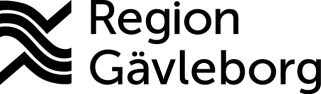 MallPrövning av barnets bästaMallPrövning av barnets bästaMallPrövning av barnets bästaMallPrövning av barnets bästaUpprättareUpprättareLinnéa HumbleLinnéa HumbleLinnéa HumbleDatumDatumAnsvarig verksamhet/förvaltningAnsvarig chefFörfattare (för- och efternamn)Författare (för- och efternamn)TelefonnummerE-postBeskriv ärendetBeskriv ärendet1.1 Vilka barn eller unga (0-18 år) påverkas? Vilka är de viktigaste förändringarna?  1.1 Vilka barn eller unga (0-18 år) påverkas? Vilka är de viktigaste förändringarna?  1.2 Samverkan/analysteam. Beskriv berörda parter och medverkande i prövningen. Beskriv metodval och genomförande. 1.2 Samverkan/analysteam. Beskriv berörda parter och medverkande i prövningen. Beskriv metodval och genomförande. Lyssna till barnet eller barnenLyssna till barnet eller barnenBeskriv det berörda barnets/barnens inställning som du fått genom barnets/barnens egna ord eller uttryck. Komplettera gärna med vårdnadshavarens syn. Ett annat sätt att lyssna till barn är att ta del av gjorda enkäter, den statistik, intervjuer och data som finns av målgruppen.Beskriv det berörda barnets/barnens inställning som du fått genom barnets/barnens egna ord eller uttryck. Komplettera gärna med vårdnadshavarens syn. Ett annat sätt att lyssna till barn är att ta del av gjorda enkäter, den statistik, intervjuer och data som finns av målgruppen.Inhämta kunskap och låt barnkonventionen vägledaInhämta kunskap och låt barnkonventionen vägledaBeskriv det berörda barnets/barnens behov som du tagit reda på genom kollegor, forskning, erfarenhet och de berörda själva. Beskriv relevanta lagar för området, befintlig forskning, fakta, statistik och beprövad erfarenhet ni utgått från. Beskriv barnkonventionens aktuella artiklar och hur barnrättsperspektivet beaktats.Beskriv det berörda barnets/barnens behov som du tagit reda på genom kollegor, forskning, erfarenhet och de berörda själva. Beskriv relevanta lagar för området, befintlig forskning, fakta, statistik och beprövad erfarenhet ni utgått från. Beskriv barnkonventionens aktuella artiklar och hur barnrättsperspektivet beaktats.Ta fram handlingsalternativ, analysera konsekvenserTa fram handlingsalternativ, analysera konsekvenserBeskriv vad er analys av handlingsalternativ ger för konsekvenser och effekter som kan uppstå för de berörda.Möter handlingsalternativen de behov som ni har kommit fram till att de berörda barnen har? Beskriv eventuella intressekonflikter, behöver något annat än barnets bästa prioriteras högst?Beskriv eventuella negativa konsekvenser för berörda barn och förslag på åtgärder för hur negativa effekterna på barn och unga kan minskas. (kompensatoriska åtgärder)Beskriv vad er analys av handlingsalternativ ger för konsekvenser och effekter som kan uppstå för de berörda.Möter handlingsalternativen de behov som ni har kommit fram till att de berörda barnen har? Beskriv eventuella intressekonflikter, behöver något annat än barnets bästa prioriteras högst?Beskriv eventuella negativa konsekvenser för berörda barn och förslag på åtgärder för hur negativa effekterna på barn och unga kan minskas. (kompensatoriska åtgärder)Bedöm barnets bästa och fatta beslutBeskriv vad du bedömer är barnets bästa, hur tungt du anser det väger mot andra intressen samt om du fattar beslut i enlighet med barnets bästa eller inte. Om beslut fattas med hänsyn till andra intressen än barnets bästa behöver du motivera varför samt beskriva vilka kompensatoriska åtgärder som kommer att vidtas.Återkoppling och utvärdering6.1 Beskriv plan för att återkoppla beslut eller genomförande till de barn och unga som kommit till tals samt till berörda verksamheter. Hur, när och av vem ska återkopplingen ske? Datum och ansvarig.6.2 Utvärdera. Beskriv plan för uppföljning och utvärdering om förslaget leder till önskad effekt. Hur och när ska utredningens beslut utvärderas? Datum? Ansvarig?ÖvrigtBeskriv gärna om ni funnit andra bifynd och insikter under er prövning och analys.Diarieföring av färdig prövning av barnets bästa görs av ansvarig chef. Privata vårdgivare med regionavtal diarieför enligt egna diarierutiner. Tänk på att de delar av allmänna handlingar som är offentliga kan komma att behöva lämnas ut på begäran enligt offentlighetsprincipen.  Gör så här: Prövning av barnets bästa sker i sex stegBeskriv ärendet där beslut ska fattas.Lyssna till barnet eller barnen.Inhämta kunskap och låt barnkonventionen vägleda.Ta fram handlingsalternativ och analysera konsekvenser.Bedöm barnets bästa och fatta beslut.Återkoppla och utvärdera.Steg 1: Beskriv ärendetBörja med att beskriva det ärende där beslut ska fattas. Först och främst behöver du identifiera om ärendet rör barn, direkt eller indirekt. Därefter behöver du identifiera vilket eller vilka barn det berör. Vilken typ av ärende eller beslut är det? Hur omfattande är beslutet? Vilka förändringar är det som ska göras?Tänk på! -Tänk igenom vilka andra förutsättningar och behov som kan finnas hos barn som ärendet skulle behöva ta hänsyn till, till exempel kön, socioekonomisk bakgrund, funktionsnedsättning osv.Steg 2: Lyssna till barnet eller barnenFortsätt med att inhämta barnets/barnens synpunkter på bästa sätt. Att lyssna till barns egna åsikter om åtgärder som kommer att påverka dem, är en förutsättning för att kunna pröva, bedöma och beakta barnets bästa. Barnets åsikt ska beaktas utifrån barnets ålder och mognad i beslutet och barnet har rätt till återkoppling om beslutet som fattas. Välj därför lämplig metod för de barn det berör och som ger tillräcklig information i ditt ärende. Barnets ålder, mognad och funktionsnedsättning kommer påverka valet av metod.Exempel på metoder som kan användas är enskilda samtal med barn, medborgardialoger, patientmedverkan, ungdomspaneler, referensgrupper, enkätundersökningar, be barn fotografera, rita eller intervjuer. Vilken metod som används beror på om det rör ett barn, flera barn eller barn i allmänhet. Tänk på!- Barns egna åsikter om deras situation och vilka beslut de skulle föredra är självklart viktiga för bedömningen. Samtidigt måste stå klart att barn inte på något vis ska pressas att uttrycka sin åsikt. - Viktigt är också att barn som befinner sig i en utsatt situation, på grund av t.ex. socioekonomisk utsatthet eller tillhörighet till en minoritetsgrupp, får en reell möjlighet att framföra sina åsikter och bli hörda.- Barnens röster ger vuxna nödvändig och värdefull kunskap inför ett beslut. Att lyssna till barn och beakta barnets åsikt är det bästa sättet vuxna kan ta reda på barnets/barnens perspektiv i det specifika ärendet.Steg 3: Inhämta kunskap och låt barnkonventionen vägleda När du fått barnets synpunkter och åsikter är det dags att inhämta mer kunskap. I detta steg beskriver vi det i två delar men behöver inte genomföras i en viss ordning. Den första delen handlar om att inhämta kunskap från olika personer aktuella i ditt ärende. Den andra delen handlar om att inhämta kunskap och fakta utifrån lagar och befintlig forskning. Inhämta kunskap och erfarenheter från olika personer berörda av ärendet:Vuxna som känner barnet eller barnen i ärendetFamiljen/vårdnadshavarnas perspektivAndra professionella med kunskap i sakfråganBerörda medarbetares perspektivInhämta fakta och kunskap utifrån lagar, befintlig forskning, statistik och beprövad erfarenhet. Utgå från rättigheterna i barnkonventionen. Rättigheterna i barnkonventionen ska ses som en helhet, är odelbara, ömsesidigt beroende och relaterar till varandra.  Ta reda på vilka artiklar som berör ditt specifika ärende.Följande punkter bör även inkluderas i kunskapsinhämtningen:Lagstiftning som reglerar frågan som ska prövas.Fler konventioner (t ex konventionen för personer med funktionsnedsättning)Aktuella styrdokument för kvalitet och säkerhet mål, policydokument, riktlinjer och vårdprogram.Forskning och beprövad erfarenhet.Verksamhetens/verksamheters uppdrag och kopplingar till andra enheter och/eller andra aktörer. Annan, för analysen, relevant fakta, exempelvis omvärldsanalyser kring goda exempel eller kompetensstöd från andra regioner eller organisationer.För dig som vill veta mer om de olika rättigheterna och barnkonventionens artiklar så finns hänvisningar på samverkanswebbens barnrättssidor. Steg 4: Ta fram handlingsalternativ och analysera konsekvenser  Ta fram de olika handlingsalternativ som kan vara aktuella i ärendet och beskriv dem. Därefter ska en analys genomföras på dessa handlingsalternativ. Analysen ska visa på vilka konsekvenser som kan uppstå för barn vid handlingsalternativen men också vilka effekter som dessa olika handlingsalternativ kan få för olika barn. I analysen använder du dig av den kunskap och fakta du tagit reda på tidigare och vad barnet har för åsikter.I analysen ska det gå att se vilka konsekvenser som kan uppstå för barn. Det kan handla om positiva och negativa konsekvenser för det enskilda barnet eller gruppen av barn som påverkas. Det kan också handla om att visa på de kostnadsmässiga konsekvenserna som olika handlingsalternativ kan ge på både kort och lång sikt. En central del i analysen är vilka olika effekter olika beslut eller åtgärder kan få för barn. Effekterna kan vara mer övergripande aspekter på samhällsnivå eller för grupper av barn som till exempel en stärkt demokrati, ökad tillgänglighet för barn med funktionsnedsättning, minskad ohälsa eller ökad säkerhet i trafiken.Tänk på!- Särskild uppmärksamhet bör läggas på hur handlingsalternativen påverkar och ger för konsekvenser för barn som befinner sig i utsatta situationer och där det finns en stor risk att rättigheterna kränks eller där rättigheterna inte kan tillgodoses fullt ut.- Det är lika viktigt att visa på eventuella samhällsekonomiska positiva effekter som kan uppstå och inte bara kostnaderna för den aktuella åtgärden eller insatsen. Intressekonflikter Ibland uppstår intressekonflikter i en prövning av barnets bästa. Det kan röra sig om att intressen står emot varandra utifrån två enskilda barn, ett barn och en grupp barn, olika grupper av barn, barn och vuxna, barn och andra grupper i samhället eller andra samhällsintressen. Eventuella konflikter mellan det bästa för ett enskilt barn och det bästa för en grupp barn eller barn i allmänhet måste lösas från fall till fall. Det görs genom att alla parters intressen omsorgsfullt vägs mot varandra och en lämplig kompromiss nås. Samma sak gäller om andra individers rättigheter står i konflikt med barnets bästa. Om harmonisering inte är möjlig får beslutsfattare analysera och väga samtliga berördas rättigheter. Att barnets bästa i första hand ska beaktas betyder att barnets intressen har hög prioritet och inte bara är ett bland flera överväganden.Det är upp till beslutsfattaren i det ärendet som gäller att göra avvägningen mellan olika intressen och bedöma vilket intresse som väger tyngst. De olika omständigheterna i ärendet eller åtgärden måste ligga till grund för denna avvägning. Här kan du läsa mer om intressekonflikter. Kompensatoriska åtgärder I analysen kan det framgå att det finns intressekonflikter som kan leda till att barnets bästa inte kan tillgodoses i beslutet. I dessa fall ska den som fattar beslutet identifiera kompensatoriska åtgärder som kan vidtas för att väga upp detta. Kompensatoriska åtgärder ska genomföras för att säkerställa att beslutet blir så bra som möjligt även om barnets bästa inte bedöms väga tyngst. Det är viktigt att redogöra för och motivera varför barnets bästa har fått stå tillbaka.Steg 5: Bedöm barnets bästa och fatta beslut Efter att ha lyssnat till barn, inhämtat relevant kunskap och gjort en konsekvens- och effektanalys av olika handlingsalternativ, är det dags att bedöma vad som är barnets bästa och i första hand beakta det i det beslut som ska fattas. Detta måste göras skriftligt och dokumenteras på ett sätt så att prövningen blir tydlig för såväl de som kan komma att granska beslutet. Du behöver beskriva vad du bedömer är barnets bästa, hur tungt du anser det väger mot andra intressen samt om du fattar beslut i enlighet med barnets bästa eller inte. I de fall där beslut fattas med hänsyn till andra intressen än barnets bästa behöver du motivera varför samt beskriva vilka kompensatoriska åtgärder som kommer att vidtas. Tänk på!- Innehåller bedömningen eller beslutet av ärendet en avvägning mellan olika barns intressen? Är det barnets bästa det bästa för så många barn som möjligt? Eller har analysen visat att det finns skillnader, till exempel en annan effekt för barn med funktionsnedsättning?Steg 6: Återkoppla och utvärdera  ÅterkopplingDet är av stor vikt att de barn och anhöriga som har bidragit med sina åsikter och som berörs av beslutet får återkoppling om vilket beslut som har fattats och hur processen med att pröva barnets bästa har gått till. Information ska ges på ett sätt som barnet i fråga har tillgång till och vara formulerat så att barnet förstår beslutets innebörd, motiveringen till beslutet och beslutets konsekvenser. I de fall då beslutet kan omprövas eller överklagas ska barnet/barnen eller dess vårdnadshavare få information om hur beslutet kan överklagas. Informationen ska ges på ett sätt så att barnet förstår processen och innebörden av att ompröva eller överklaga ett beslut. UtvärderingNär ett beslut är fattat ska det följas upp för att säkerställa att det får önskad effekt. Det bör därför finnas system för att följa upp vilka konsekvenser beslutet har fått i praktiken. Metod för uppföljning av beslutet behöver beslutas och dokumenteras. Barnets bästa är dynamiskt och förändras över tid. Såväl samhället som kunskapen om barn förändras över tid. Därför behöver prövningarna av barnets bästa och beslutet som fattats utifrån dessa prövningar granskas återkommande och ibland behöver omprövningar göras.